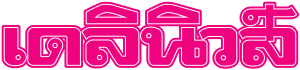    ข่าวประจำวันที่ 26 พฤษภาคม พ.ศ.2558 หน้าที่ 1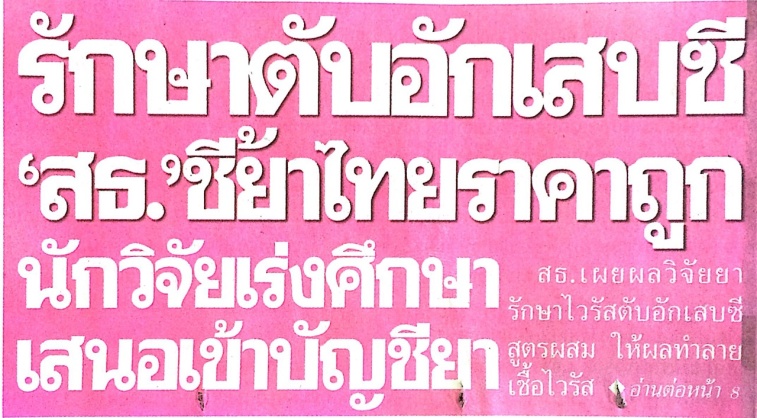 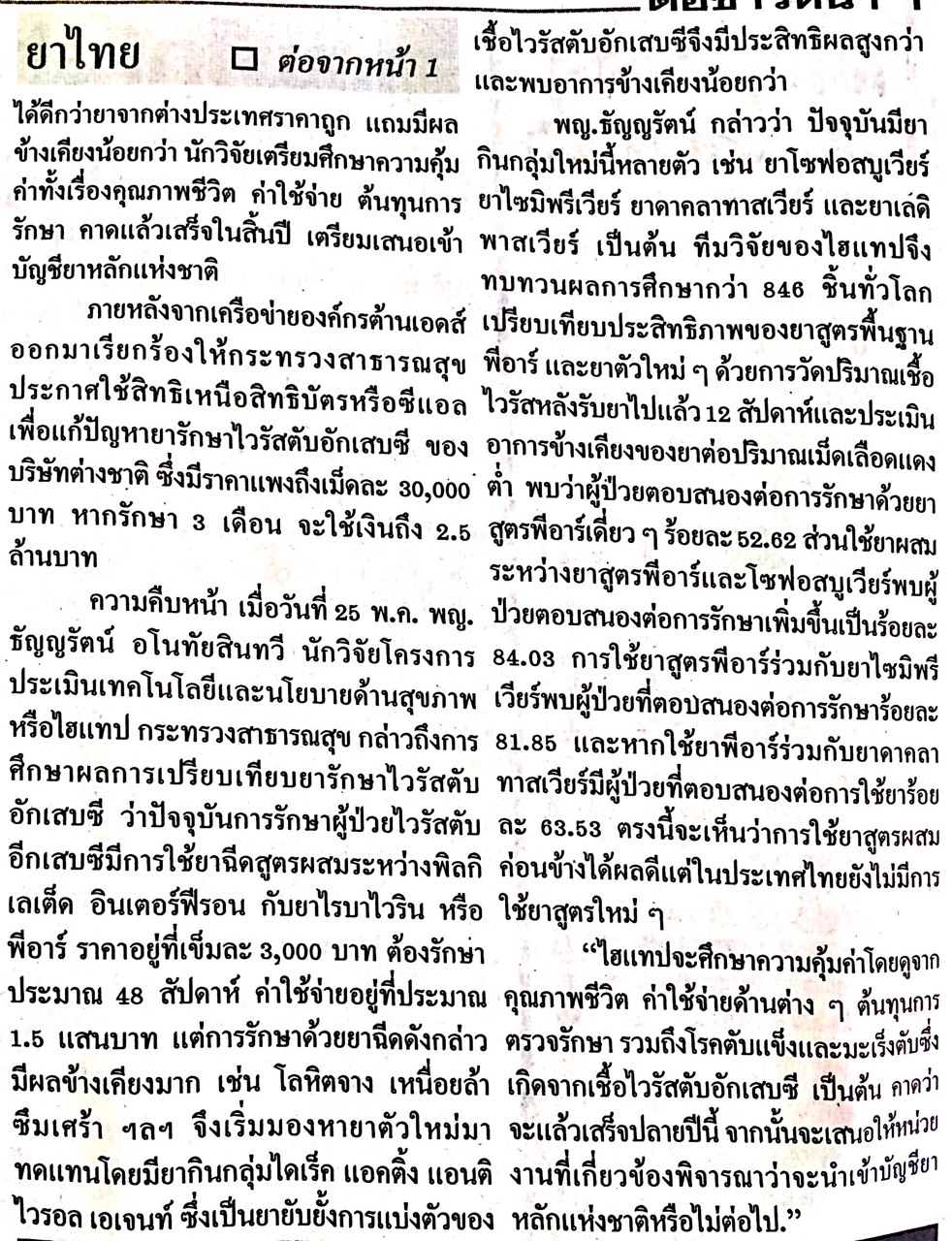    ข่าวประจำวันที่ 26 พฤษภาคม พ.ศ.2558 หน้าที่ 12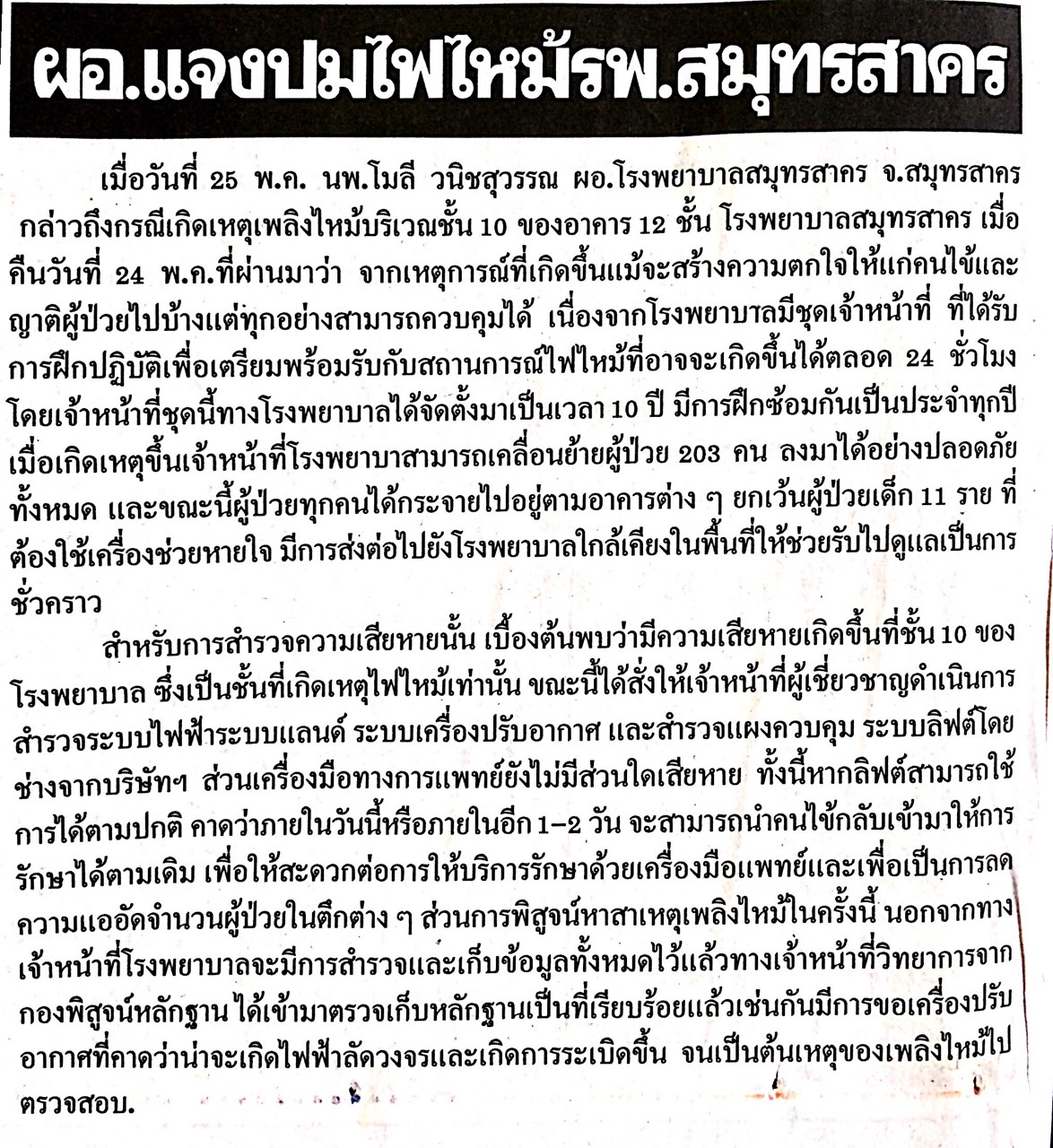    ข่าวประจำวันที่ 26 พฤษภาคม พ.ศ.2558 หน้าที่ 14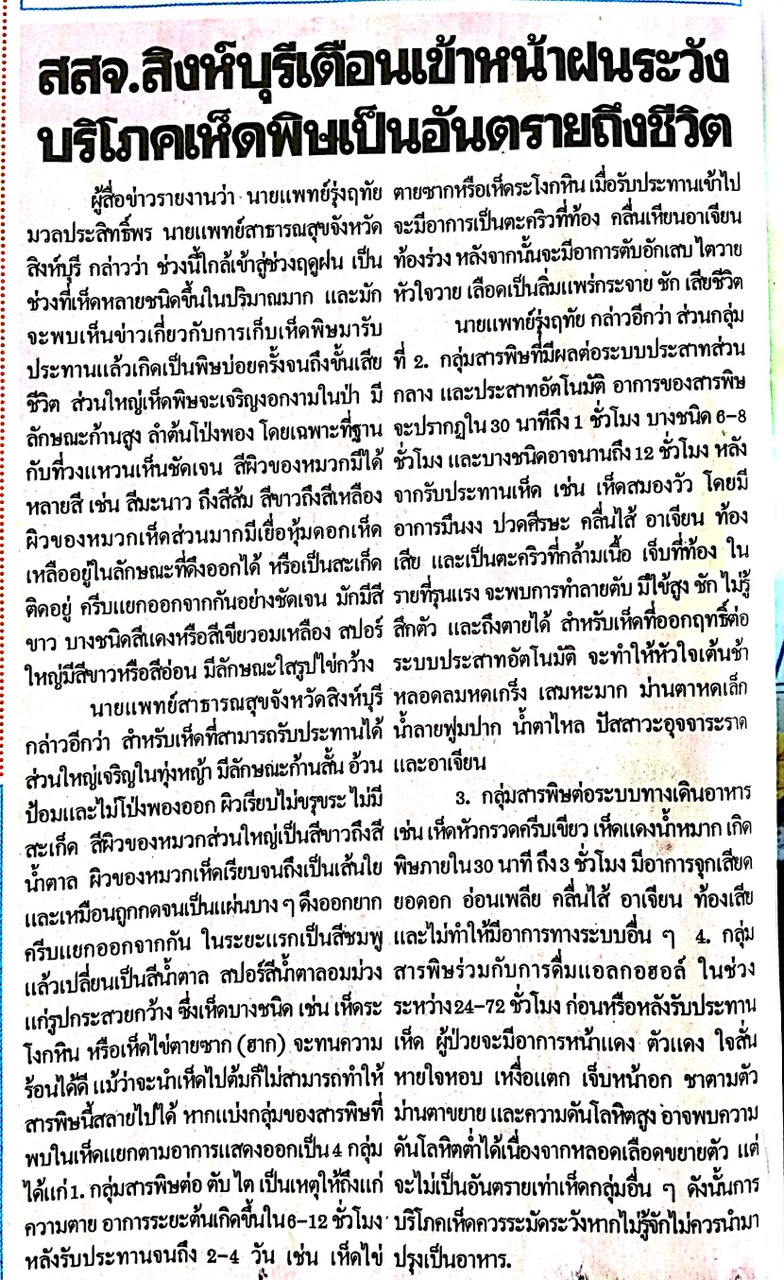 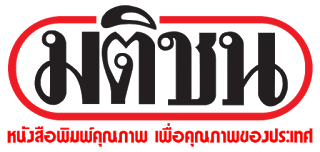                ข่าวประจำวันที่ 26 พฤษภาคม พ.ศ.2558 หน้าที่ 10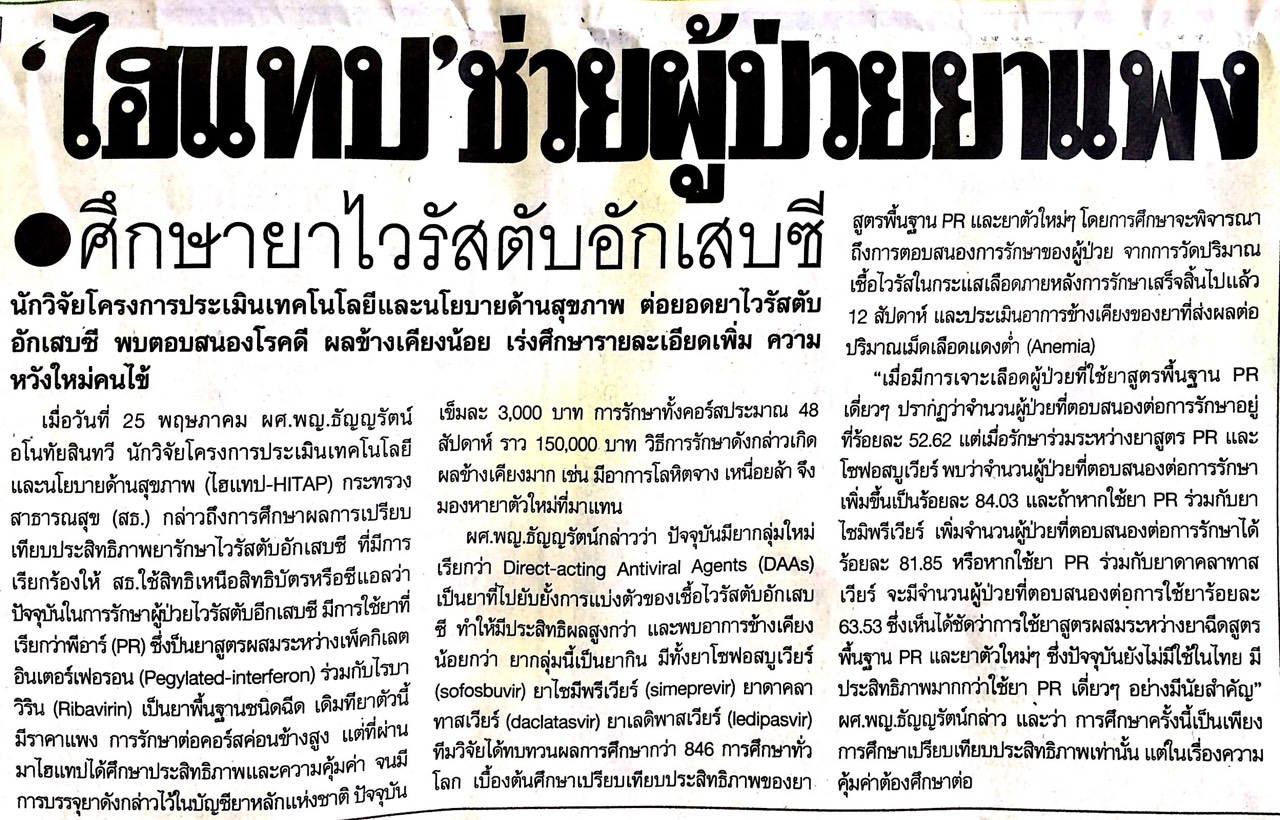                ข่าวประจำวันที่ 26 พฤษภาคม พ.ศ.2558 หน้าที่ 10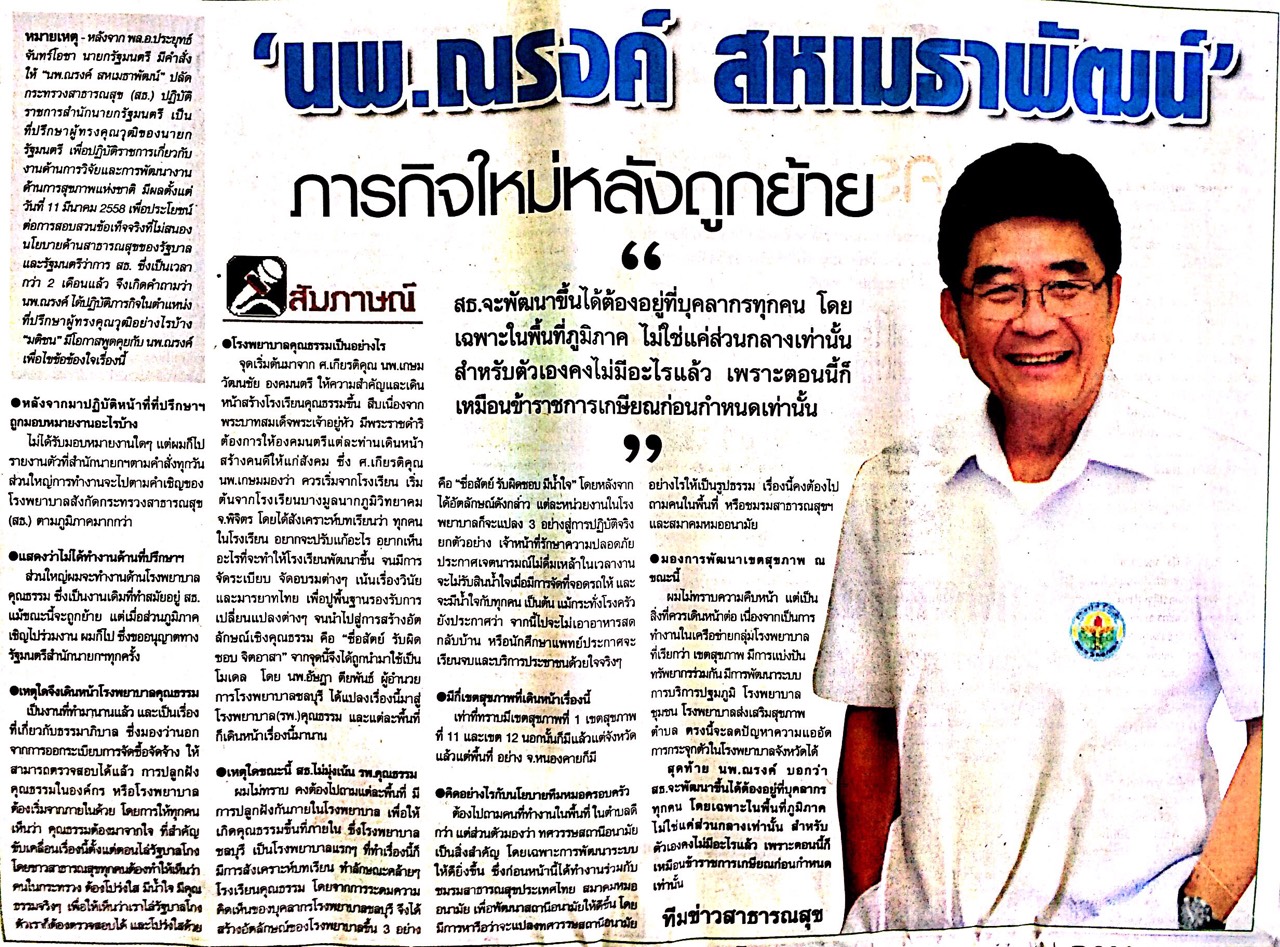                ข่าวประจำวันที่ 26 พฤษภาคม พ.ศ.2558 หน้าที่ 10               ข่าวประจำวันที่ 26 พฤษภาคม พ.ศ.2558 หน้าที่ 10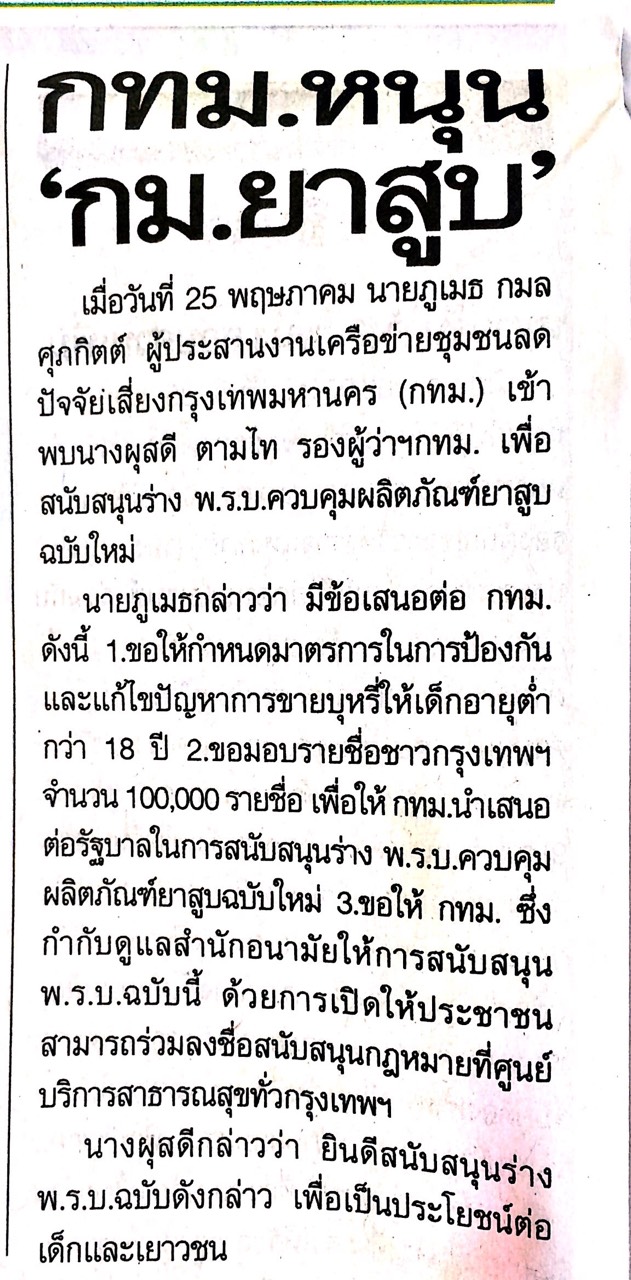                ข่าวประจำวันที่ 26 พฤษภาคม พ.ศ.2558 หน้าที่ 13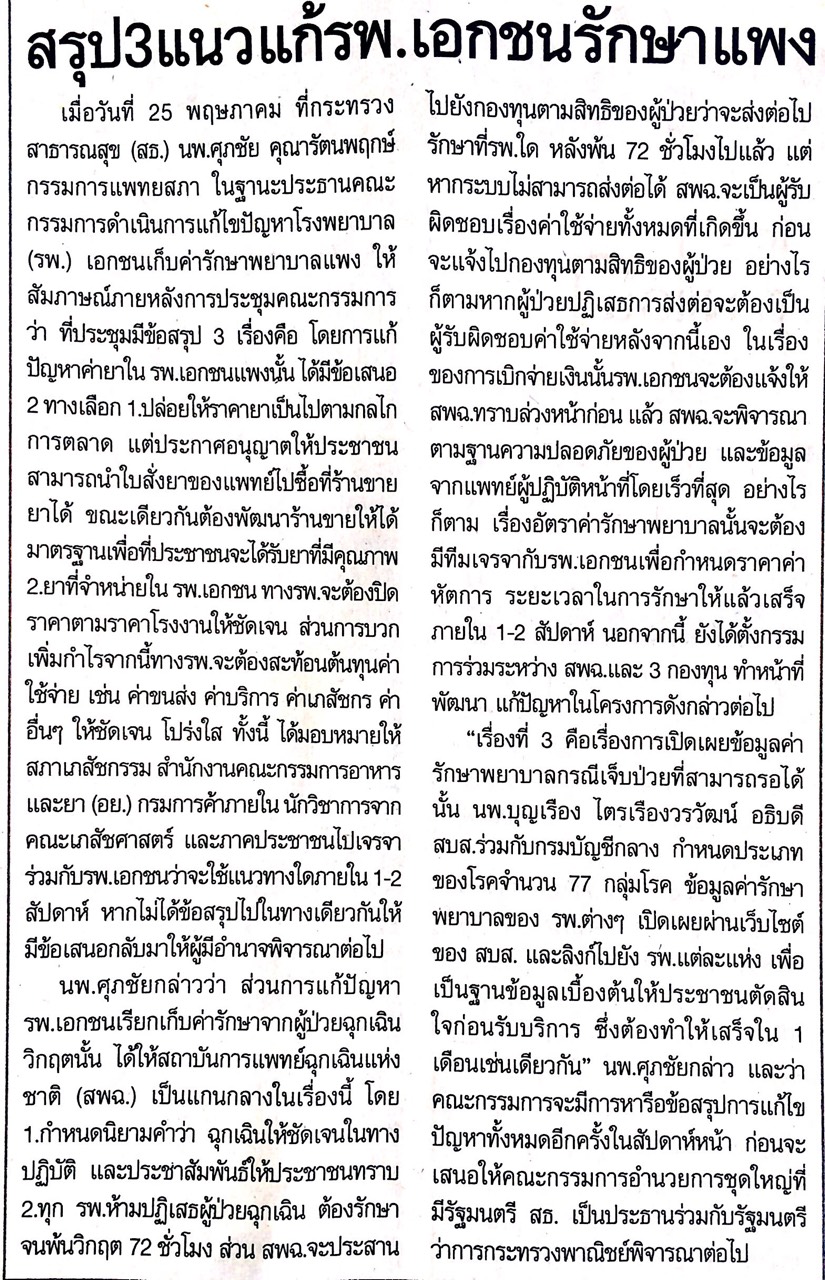 